Síntese da  leitura do texto “Usos e funções do número em situações do cotidiano – Caderno 2, página 20 a 29”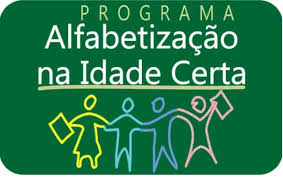 PREFEITURA MUNICIPAL DE FLORIANÓPOLISSECRETARIA MUNICIPAL DE EDUCAÇÃOATIVIDADE DO ENCONTRO DE ALFABETIZADORES -PNAICDesenvolver um sentido numérico e tornar-se numeralizadoIndicadores de sentido numérico:Realizar cálculo mental flexívelRealizar estimativas e usar pontos de referênciaFazer julgamentos quantitativos e inferências Estabelecer relações matemáticasUsar e reconhecer que um instrumento ou um suporte de representação pode ser mais útil ou apropriado que outro